                           Путешествие в Страну ЗнанийУчитель: Здравствуйте, ребята!
 Здравствуйте, друзья!
 В день осенний рада
 Вас увидеть я!
Дорогие ребята! Все пришли поздравить вас
                             С поступлением в первый класс.
          Вот и наступил долгожданный день – 1 сентября, праздник, который называется «День Знаний».    Дорогие ребята! Поздравляю вас с этим знаменательным событием в вашей жизни – с первым школьным днем. Для ваших родителей это тоже большое событие, т.к. они очень волнуются, отправляя вас в дальнее путешествие по Стране Знаний.     Желаю всем крепкого здоровья на весь учебный год.  А ещё желаю ребятам – «отличных» и «хороших» отметок, папам и мамам – понимания важности ученического труда и удачи в помощи своим детям, ну а себе – замечательных учеников.      Вы переступили порог школы - большой Страны Знаний. Давайте посмотрим, чем занимаются дети в этой Стране. На лепестках этой ромашки ( на доске) написано, чему учатся дети здесь. Я знаю, что вы уже немного умеете читать и попрошу вас помочь мне.(Дети выходят к доске и, «отрывая» лепесток, читают)Учитель: Да, здесь вы научитесь читать, писать, считать, решать задачи, петь, рисовать, танцевать, дружить, любить и беречь природу. Все жители этой страны носят почётное звание ученик. А ещё это чудесная страна школьных друзей. Именно здесь приобретают самых верных друзей на всю жизнь. Это сказочная страна!   А когда придёт время покинуть страну Знаний, вы будете уже не маленькими первоклассниками, а взрослыми юношами и девушками. Но это будет потом, а сейчас мы отправляемся в путешествие в страну Знаний. А повезёт нас вот этот милый паровозик. Кто скажет, из какой он сказки? (Паровозик из Ромашкова)   Сначала надо приобрести билеты. В Стране Знаний они продаются не за деньги, а за знания, т.е. за правильные ответы. Итак, покупаем билеты.                                           Задачи в стихах1.Вот трое зайчат    По дорожке идут,   За ними вдогонку    Двое бегут.      	Так сколько ж всего по дорожке лесной зайчишек торопится в школу? (5)2. Два гуся летят над нами,    Два других за облаками.    Ну, а два  спустились за ручей.    Сколько было всех гусей? (6)                              3. Семь малюсеньких котят                                   Что дают им – всё едят,                                  А один сметаны просит.                                  Сколько же котяток? (8)4. 3 да 3 – сложите дети.                               – Не могу, – ответил  Петя.   Громко за дверьми тотчас   Гавкнул пёс подряд …(6 раз)                                    5. У этого цветка 4 лепестка.                                        А сколько лепестков                                         У двух таких цветков?   (8)   6. К серой цапле на урок прилетело 7 сорок,   Но из них лишь 3 сороки приготовили уроки.   Сколько лодырей сорок прилетело на урок? (4)  – А теперь самая сложная задача.                          6.В школу летело 5 воробьёв,                             Третий воробей улетел домой.                             Сколько воробьёв прилетело в класс? (4)  – Молодцы!  Теперь надо собрать портфели. Берём только те вещи, которые нам пригодятся в школе.(Игра с хлопками) - Тетрадь, кукла, машина, учебник, подушка, пенал, ложка, карандаш, жевательная резинка, портфель, ручка, зубная паста, пластилин.Билетна проезд в  СТРАНУ ЗНАНИЙ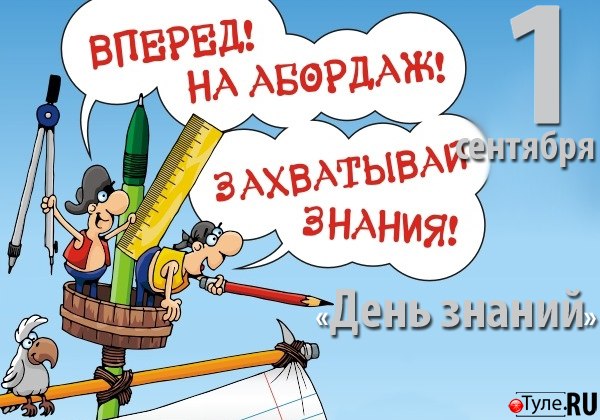 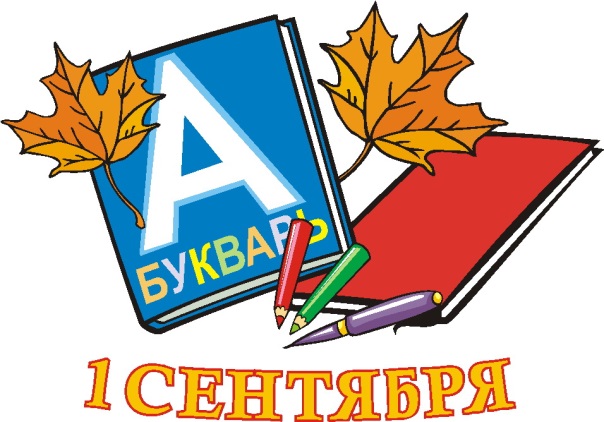                                                                                             2015годКакие интересные билеты. Это,  наверняка, что-то означает. Ну  ладно, увидим.                                                                                                 – Теперь садимся поудобнее в своём «купе» на двоих и «едем» дальше.         Вот паровоз наш едет,  колёса стучат.         А в паровозе этом ребята сидят.Чух-чух-чух-чухБежит паровозЧух-чух-чух-чухРебят он везёт. – Стоп! Приехали. С благополучным прибытием.  Здесь нас встречает Буратино. Он долго учился у Мальвины и теперь хочет, чтобы и  вы были грамотными.  У него есть золотой ключик от дверей в Страну знаний.Он его отдаст нам, но сначала хочет передать поздравления, советы сказочных героев и просит  отгадать, кто вам их прислал.     
1. Если вы идёте по полю и находите денежку, то не спешите покупать самовар, как это сделала я. Лучше купите новую интересную книжку. (Муха-цокотуха) 

2. Мы, все три весёлых братца, спешим поздравить вас с началом учебного года. Учитесь лучше, и тогда сможете построить такой же прочный дом из камней, как и наш братец Наф-Наф! (Три поросёнка) 

3. Не бегайте по классу на переменках, а то можете нечаянно разбить вазу или уронить золотое яичко. И мне тогда придётся высиживать новое яичко, не золотое, а простое.  (Курочка Ряба) 

4. Как можно усерднее учитесь в школе, и не только наукам, но и вежливости. А то к нам однажды в гости пришла девочка Маша. Она съела нашу кашу, сломала стульчик Мишутки и даже валялась на наших кроватях! (Три медведя) 5. Я тоже мечтаю пойти в школу, как вы! Если бы я училась в школе, то узнала бы, что Волк - это хитрый хищник, и с ним никогда нельзя разговаривать и, тем более, говорить, где живёт моя бабушка. (Красная Шапочка) 6.Поздравляю всех первоклассников! Желаю набираться ума и обязательно научиться читать. А то когда папа Карло подарил мне азбуку, я променял её на билет в кукольный театр, о чём очень жалею. Берегите ваши учебники! (Буратино) – Молодцы! Теперь мы можем открыть дверь в Страну знаний.    Скажем хором:   1, 2, 3, 4, 5 – пора дверь нам открывать!    (В класс вбегают разбойники)1разбойник. О-хо-хо!!! Чё собрались – то! Думаете учиться будете?  Ха!  Как бы не так!2 разбойник. Вот не отдадим вам учебники, и вы отправитесь с нами прямиком на остров лентяев! Отдай ключ! (Отбирает ключ).1разбойник. Не хотите? Тогда сразитесь с нами. А мы посмотрим, готовы вы к школе или нет. 2 разбойник. Да они не смогут! Вон все какие мелкие да слабые. Или всё-таки попытаетесь?  1разбойник. Даём вам 3 испытания: умственные, физические и…,  и…(чешет затылок)2разбойник. Ну и житейские!              1 испытание. Отгадайте загадки.              1. Сели на странички 33 сестрички.       	Сели рядом – не молчат,	Нам о сказках говорят. (Буквы)2. Долговязый  Тимошка	Бежит по тетрадке.	Его следы – твои труды. (Карандаш или ручка)    3. Портфель у меня не велик и не мал:         Лежит в нём задачник, букварь  и … (пенал)              2 испытание. (Армрестлинг с 2-3 учениками. Разбойники проигрывают).Учитель: Ребята наши и читают, и считают,	   Стихов и песен много знают,                   А так же любят танцевать –                    Детей и взрослых удивлять.1 разбойник. Танцевать любят? А это мы сейчас проверим. Дайте-ка нам музыку «Буги-вуги». (Танец) 2 разбойник. Да, вы и сильные, и умные, и танцевать умеете. Ну а как с житейскими заданиями? Справитесь? Всё поди за вас мамы делают: и пуговицы застёгивают, и носы вам утирают. Ну, кто самый смелый? Докажите, что всё сами умеете.     3 испытание. ( 2-3 ученикам растёгивают пуговицы, развязывают шнурки ) 1 разбойник. Да, видимо, пора отдать вам ваши учебники. Ну что ж, раз вы такие умные, отправляйтесь в страну Знаний, а мы пойдём искать лентяев в других классах. (Уходят) Учитель. Продолжим наш праздничный урок. Я познакомлю вас с правилами, которые должен выполнять каждый ученик.Утром рано просыпайся,Хорошенько умывайся,          Чтобы в школе не зевать, Носом парту не клевать.         2. Приучай себя к порядку,  	 Не играй с вещами в прятки.	 Каждой книжкой дорожи,	 В чистоте портфель держи.Одевайся аккуратно,          Чтоб смотреть было приятно.          На уроках не хихикай,          Стул туда-сюда не двигай.     4. Не дразнись, не зазнавайся,	В школе всем помочь старайся.	Зря не хмурься, будь смелей	И найдёшь себе друзей.На уроках внимательным будь.Старайся всё запоминать. Учись читать, писать, считать,Чтоб получать отметку «5».А вот послушайте, какие советы вам парта даёт:Парта это не кроватьИ на ней нельзя лежать!Вставайте дружно каждый раз, Когда учитель входит в класс.Ты сиди за партой смирноИ веди себя достойно.На уроках не болтай,Как заморский попугай.Ответить хочешь, не шуми,А только руку подними.Учитель.  Ну, а теперь предоставляю слово вам, мои дорогие ученики.(Читают стихи ученики)  1.  Наконец-то в школу я иду	И портфель в руке несу,	Научусь читать, писать, считать	И задачки трудные решать. Очень быстро буду подрастать И о мире больше узнавать.    Быстро интернет  освою я.  А помогут мне учителя.Наконец-то, в школу я иду. В классе я  себе  друзей найду. Будем дружно весело играть И вершины знаний покорять.Очень быстро годы пробегут,Буду поступать я в институт.           Вспоминать я буду первый класс,           Как пришёл сюда я в первый раз.   Учитель. А теперь хотят поздравить вас родители. Родители.Вот пришёл желанный час –      Вы зачислены в первый класс.     Вот послушайте, друзья,    Мы  даём всем вам наказ.Честью школы дорожите!       На урок всегда спешите,      Волю лени не давайте –       На уроках отвечайте.Если трудная программа,Есть учитель, дома – мама.Вы спросите, не стесняйтесь,На отлично занимайтесь.Чтобы дружным был ваш класс,Сохраняйте чувств запас.Всех любите, уважайте,Никого не обижайте.Желаем найти много новых друзей,И здесь провести много радостных дней.Дружите со школой и с учителями,И скоро вы станете выпускниками.Вас, первоклассники, мы поздравляем,Отличных успехов в учёбе желаем!Учитель. Чтобы оставить память о первом школьном дне  нарисуем рисунок. ( Дети рисуют всё что хотят.)    Дорогие ребята! Заканчивается ваш первый день в школе. Я вам раздам «Азбуки» и мы пойдём домой, а завтра снова встретимся с вами в нашем классе.   До свидания!